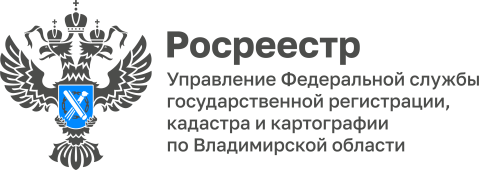 ПРЕСС-РЕЛИЗСотрудники Управления Росреестра по Владимирской области провели консультирование студентов в  рамкахДня защиты имущественных прав детей. 1 июня во всем мире отмечается международный день защиты детей. Дети -  наше главное богатство, наша радость и будущая опора, которую мы должны любить и защищать от всех невзгод. Росреестр уделяет большое внимание тому, чтобы соблюдались права несовершеннолетних в сфере распоряжения имуществом. Особенно это касается возможных рисков, возникающих при совершении сделок с недвижимостью, в том числе с участием несовершеннолетних. 1 июня 2023 года в Управлении Росреестра по Владимирской области была проведена телефонная линия по консультированию граждан о правах несовершеннолетних лиц в сфере недвижимости. Накануне Дня защиты детей Управление посетили студенты Владимирского политехнического колледжа. После проведения экскурсии сотрудники Управления рассказали ребятам о том, при каких условиях можно самостоятельно распоряжаться имуществом до достижения 18 лет и что такое эмансипация.Управление напоминает, что согласно действующим положениям главы 1 Гражданского кодекса Российской (ГК РФ) Федерации, несовершеннолетний, достигший шестнадцати лет, может быть объявлен полностью дееспособным, если он работает по трудовому договору, в том числе по контракту, или с согласия родителей, усыновителей или попечителя занимается предпринимательской деятельностью.Объявление несовершеннолетнего полностью дееспособным (эмансипация) производится по решению органа опеки и попечительства - с согласия обоих родителей, усыновителей или попечителя либо при отсутствии такого согласия - по решению суда.Родители, усыновители и попечитель не несут ответственности по обязательствам эмансипированного несовершеннолетнего, в частности по обязательствам, возникшим вследствие причинения им вреда (ст. 27 ГК РФ).Также студентам рассказали, как получить выписку на принадлежащее имущество несовершеннолетнему от 14 до 18 лет и от 0 до 14 лет, можно ли заложить имущество, принадлежащее несовершеннолетнему и как это сделать, существуют ли льготы при оплате государственной пошлины за регистрацию права собственности для многодетных семей. Материал подготовлен Управлением Росреестра по Владимирской областиКонтакты для СМИУправление Росреестра по Владимирской областиг. Владимир, ул. Офицерская, д. 33-аОтдел организации, мониторинга и контроля(4922) 45-08-29(4922) 45-08-26